Пәннің атыУақыты:Кабинет:МұғалімСабақтың атауыФ дыбысыФ дыбысыФ дыбысыМақсатыКүтілетін нәтижеСабақтың мақсаты: а) білімділігі:оқушыларға Ф ф дыбысы мен әрпін таныту,оның сөз ішіндегі ерекшелігін мeңгерту 
ә)дамытушылығы:сөйлеу мәнерін,оқушылардың байланыстырып сөйлеу дағдыларын,сөздік қорларын,топпен жұмыс жасау қабілеттерін дамыту
б)тәрбиелілігі:Отанын,елін,жерін сүюге тәрбиелеу. Ұқыптылыққа,сауатты жазуға,оқуға дағдыландыру 
Сабақтың түрі: жаңа білім беру 
Әдісі:сұрақ-жауап,әңгімелеу, ойын ойнату, мадақтау, СТО стратегиялары 
Көрнекілігі: мазмұнды суреттер, дыбыстық белгілер, кеспе әріптер,буындар,үлестірмелер, интерактивті тақта,слайдтар
Пәнаралық байланыс: тіл дамыту,дүниетануСабақтың мақсаты: а) білімділігі:оқушыларға Ф ф дыбысы мен әрпін таныту,оның сөз ішіндегі ерекшелігін мeңгерту 
ә)дамытушылығы:сөйлеу мәнерін,оқушылардың байланыстырып сөйлеу дағдыларын,сөздік қорларын,топпен жұмыс жасау қабілеттерін дамыту
б)тәрбиелілігі:Отанын,елін,жерін сүюге тәрбиелеу. Ұқыптылыққа,сауатты жазуға,оқуға дағдыландыру 
Сабақтың түрі: жаңа білім беру 
Әдісі:сұрақ-жауап,әңгімелеу, ойын ойнату, мадақтау, СТО стратегиялары 
Көрнекілігі: мазмұнды суреттер, дыбыстық белгілер, кеспе әріптер,буындар,үлестірмелер, интерактивті тақта,слайдтар
Пәнаралық байланыс: тіл дамыту,дүниетануСабақтың мақсаты: а) білімділігі:оқушыларға Ф ф дыбысы мен әрпін таныту,оның сөз ішіндегі ерекшелігін мeңгерту 
ә)дамытушылығы:сөйлеу мәнерін,оқушылардың байланыстырып сөйлеу дағдыларын,сөздік қорларын,топпен жұмыс жасау қабілеттерін дамыту
б)тәрбиелілігі:Отанын,елін,жерін сүюге тәрбиелеу. Ұқыптылыққа,сауатты жазуға,оқуға дағдыландыру 
Сабақтың түрі: жаңа білім беру 
Әдісі:сұрақ-жауап,әңгімелеу, ойын ойнату, мадақтау, СТО стратегиялары 
Көрнекілігі: мазмұнды суреттер, дыбыстық белгілер, кеспе әріптер,буындар,үлестірмелер, интерактивті тақта,слайдтар
Пәнаралық байланыс: тіл дамыту,дүниетануПсихологиялық ахуалҮлкенге де сіз, 
Кішіге де сіз, 
Сәлем беріп сіздерге 
Бас иеміз біз.Үлкенге де сіз, 
Кішіге де сіз, 
Сәлем беріп сіздерге 
Бас иеміз біз.Оқушылар шеңберде жиналып,мұғаліммен бірге бүгінгі сабаққа сәттілік тілейді.I.Үй тапсырмасын тексеру. 
А)Ой сергіту. «Сөз ойла,тез ойла» ойыны (В дыбысына сөздер ойлау)Үш топқа бөлініп жарысу. 
Ә)Вокзал мәтінін тізбектеп оқыту.Түсініктерін сұрау. 
Б)Өткен дыбыстарды еске түсіру,дауысты,дауыссыз екенін ажырату 
III.Жаңа сабақ. 
Қызығушылығын ояту 
А)Жұмбақтар оқу,шешу. 
1.Қыста дем алып,жазда тынбайды, 
Көкке атылып жерге құлайды. (фонтан) 
2.Өңкей сығай екі топта, 
Таласып жүр бір допқа (футболшы) 
3.Жасыл желек көгалда, 
Бірде артқа, 
Бірде алға, 
Желаяқ көп бала 
Таласып жүр бір шарға (футболшылар) 
-Сонымен,сиқырлы әріптер әлемі бүгін бізді қандай дыбыспен таныстырды? 
-Қәне,айтып көрейікші?-Ф-ф 
-Қандай дыбыс?Неге дауыссыз дыбыс? 
-Ф дыбысын қай үйге орналастырамыз? 
Ф әрпінің баспа жне жазба түрімен таныстыру. 
Ә)Ф әрпіне байланысты суретпен жұмыс 
Ф дыбысы бар сөздерді суреттен табу,дыбыстық талдау жасау,оларды буынға бөлдіріп,Ф дыбысының сөздің қай жерлерінде кездесетінін оқушыларға анықтату. 
Ф дыбысынан басталатын адам аттарына мысал ойлау
Ежелгі Отырар қаласында тұрған қазақтың математик ғалымы Әл-Фараби туралы айтып өту: 
Әлемге аты тараған 
Отырарда тұрағы 
Әл-Фараби дана адам 
Ілімнің сөнбес шырағы.I.Үй тапсырмасын тексеру. 
А)Ой сергіту. «Сөз ойла,тез ойла» ойыны (В дыбысына сөздер ойлау)Үш топқа бөлініп жарысу. 
Ә)Вокзал мәтінін тізбектеп оқыту.Түсініктерін сұрау. 
Б)Өткен дыбыстарды еске түсіру,дауысты,дауыссыз екенін ажырату 
III.Жаңа сабақ. 
Қызығушылығын ояту 
А)Жұмбақтар оқу,шешу. 
1.Қыста дем алып,жазда тынбайды, 
Көкке атылып жерге құлайды. (фонтан) 
2.Өңкей сығай екі топта, 
Таласып жүр бір допқа (футболшы) 
3.Жасыл желек көгалда, 
Бірде артқа, 
Бірде алға, 
Желаяқ көп бала 
Таласып жүр бір шарға (футболшылар) 
-Сонымен,сиқырлы әріптер әлемі бүгін бізді қандай дыбыспен таныстырды? 
-Қәне,айтып көрейікші?-Ф-ф 
-Қандай дыбыс?Неге дауыссыз дыбыс? 
-Ф дыбысын қай үйге орналастырамыз? 
Ф әрпінің баспа жне жазба түрімен таныстыру. 
Ә)Ф әрпіне байланысты суретпен жұмыс 
Ф дыбысы бар сөздерді суреттен табу,дыбыстық талдау жасау,оларды буынға бөлдіріп,Ф дыбысының сөздің қай жерлерінде кездесетінін оқушыларға анықтату. 
Ф дыбысынан басталатын адам аттарына мысал ойлау
Ежелгі Отырар қаласында тұрған қазақтың математик ғалымы Әл-Фараби туралы айтып өту: 
Әлемге аты тараған 
Отырарда тұрағы 
Әл-Фараби дана адам 
Ілімнің сөнбес шырағы.I.Үй тапсырмасын тексеру. 
А)Ой сергіту. «Сөз ойла,тез ойла» ойыны (В дыбысына сөздер ойлау)Үш топқа бөлініп жарысу. 
Ә)Вокзал мәтінін тізбектеп оқыту.Түсініктерін сұрау. 
Б)Өткен дыбыстарды еске түсіру,дауысты,дауыссыз екенін ажырату 
III.Жаңа сабақ. 
Қызығушылығын ояту 
А)Жұмбақтар оқу,шешу. 
1.Қыста дем алып,жазда тынбайды, 
Көкке атылып жерге құлайды. (фонтан) 
2.Өңкей сығай екі топта, 
Таласып жүр бір допқа (футболшы) 
3.Жасыл желек көгалда, 
Бірде артқа, 
Бірде алға, 
Желаяқ көп бала 
Таласып жүр бір шарға (футболшылар) 
-Сонымен,сиқырлы әріптер әлемі бүгін бізді қандай дыбыспен таныстырды? 
-Қәне,айтып көрейікші?-Ф-ф 
-Қандай дыбыс?Неге дауыссыз дыбыс? 
-Ф дыбысын қай үйге орналастырамыз? 
Ф әрпінің баспа жне жазба түрімен таныстыру. 
Ә)Ф әрпіне байланысты суретпен жұмыс 
Ф дыбысы бар сөздерді суреттен табу,дыбыстық талдау жасау,оларды буынға бөлдіріп,Ф дыбысының сөздің қай жерлерінде кездесетінін оқушыларға анықтату. 
Ф дыбысынан басталатын адам аттарына мысал ойлау
Ежелгі Отырар қаласында тұрған қазақтың математик ғалымы Әл-Фараби туралы айтып өту: 
Әлемге аты тараған 
Отырарда тұрағы 
Әл-Фараби дана адам 
Ілімнің сөнбес шырағы.I.Үй тапсырмасын тексеру. 
А)Ой сергіту. «Сөз ойла,тез ойла» ойыны (В дыбысына сөздер ойлау)Үш топқа бөлініп жарысу. 
Ә)Вокзал мәтінін тізбектеп оқыту.Түсініктерін сұрау. 
Б)Өткен дыбыстарды еске түсіру,дауысты,дауыссыз екенін ажырату 
III.Жаңа сабақ. 
Қызығушылығын ояту 
А)Жұмбақтар оқу,шешу. 
1.Қыста дем алып,жазда тынбайды, 
Көкке атылып жерге құлайды. (фонтан) 
2.Өңкей сығай екі топта, 
Таласып жүр бір допқа (футболшы) 
3.Жасыл желек көгалда, 
Бірде артқа, 
Бірде алға, 
Желаяқ көп бала 
Таласып жүр бір шарға (футболшылар) 
-Сонымен,сиқырлы әріптер әлемі бүгін бізді қандай дыбыспен таныстырды? 
-Қәне,айтып көрейікші?-Ф-ф 
-Қандай дыбыс?Неге дауыссыз дыбыс? 
-Ф дыбысын қай үйге орналастырамыз? 
Ф әрпінің баспа жне жазба түрімен таныстыру. 
Ә)Ф әрпіне байланысты суретпен жұмыс 
Ф дыбысы бар сөздерді суреттен табу,дыбыстық талдау жасау,оларды буынға бөлдіріп,Ф дыбысының сөздің қай жерлерінде кездесетінін оқушыларға анықтату. 
Ф дыбысынан басталатын адам аттарына мысал ойлау
Ежелгі Отырар қаласында тұрған қазақтың математик ғалымы Әл-Фараби туралы айтып өту: 
Әлемге аты тараған 
Отырарда тұрағы 
Әл-Фараби дана адам 
Ілімнің сөнбес шырағы.Сергіту сәтіФутбол деген ойынға 
Барлық бала құмар-ақ 
Бірақ жолдың бойында 
Доп теппеңдер қуалапФутбол деген ойынға 
Барлық бала құмар-ақ 
Бірақ жолдың бойында 
Доп теппеңдер қуалапОй сергітеді,шашағандарыбасыладыОй толғанысV.Кітаппен жұмыс. 
А)ф дыбысы бар сөздерді оқып,сурет бойынша әңгімелеу.
Сөздерді буындап,тұтас оқуға үйрету,түсініксіз сөздерге талдау жасау, 
Ә)Интерактивті тақтадан телефон түрлерін көрсету, өту. 
Б)«Фабрикада» суретімен жұмыс жүргізу. 
Тірек сөздерді пайдаланып сөйлемдер құрату. 
Аяқкиімнің түрлерін анықтату. 
VI.Жазу дәптерімен жұмыс. 
А)Ф ф әрпінің жазба түрімен таныстыру. 
Қос бүйірін таянып,тұратұғын қай әріп? 
Ә)Ф әрпінің баспа,жазба түрімен таныстыру 
Б)Тақтада жазылуын көрсету,түсіндіру 
В) ф әрпін ауада жазып көріп,дәптерге жазу.Шығармашылық тапсырмалар: 
А)Сөздерді сызықшамен буынға бөліп көрсет,дыбыстардың астын дауысты,дауыссызға тән шартты белгімен көрсет.
Футбол,ферма,телефон,фабрика 
Ә)Сөзде неше әріп бар екенін цифрмен көрсет: 
Туфли ,фирма ,факс ,физика ,марафон . 
Б)Қай әріпті жоғалттым? ойыны 
Қай буынды жоғалттым? ойыны 
В) «Адасқан әріптер» ойыны ф м а с б т к р о н е V.Кітаппен жұмыс. 
А)ф дыбысы бар сөздерді оқып,сурет бойынша әңгімелеу.
Сөздерді буындап,тұтас оқуға үйрету,түсініксіз сөздерге талдау жасау, 
Ә)Интерактивті тақтадан телефон түрлерін көрсету, өту. 
Б)«Фабрикада» суретімен жұмыс жүргізу. 
Тірек сөздерді пайдаланып сөйлемдер құрату. 
Аяқкиімнің түрлерін анықтату. 
VI.Жазу дәптерімен жұмыс. 
А)Ф ф әрпінің жазба түрімен таныстыру. 
Қос бүйірін таянып,тұратұғын қай әріп? 
Ә)Ф әрпінің баспа,жазба түрімен таныстыру 
Б)Тақтада жазылуын көрсету,түсіндіру 
В) ф әрпін ауада жазып көріп,дәптерге жазу.Шығармашылық тапсырмалар: 
А)Сөздерді сызықшамен буынға бөліп көрсет,дыбыстардың астын дауысты,дауыссызға тән шартты белгімен көрсет.
Футбол,ферма,телефон,фабрика 
Ә)Сөзде неше әріп бар екенін цифрмен көрсет: 
Туфли ,фирма ,факс ,физика ,марафон . 
Б)Қай әріпті жоғалттым? ойыны 
Қай буынды жоғалттым? ойыны 
В) «Адасқан әріптер» ойыны ф м а с б т к р о н е V.Кітаппен жұмыс. 
А)ф дыбысы бар сөздерді оқып,сурет бойынша әңгімелеу.
Сөздерді буындап,тұтас оқуға үйрету,түсініксіз сөздерге талдау жасау, 
Ә)Интерактивті тақтадан телефон түрлерін көрсету, өту. 
Б)«Фабрикада» суретімен жұмыс жүргізу. 
Тірек сөздерді пайдаланып сөйлемдер құрату. 
Аяқкиімнің түрлерін анықтату. 
VI.Жазу дәптерімен жұмыс. 
А)Ф ф әрпінің жазба түрімен таныстыру. 
Қос бүйірін таянып,тұратұғын қай әріп? 
Ә)Ф әрпінің баспа,жазба түрімен таныстыру 
Б)Тақтада жазылуын көрсету,түсіндіру 
В) ф әрпін ауада жазып көріп,дәптерге жазу.Шығармашылық тапсырмалар: 
А)Сөздерді сызықшамен буынға бөліп көрсет,дыбыстардың астын дауысты,дауыссызға тән шартты белгімен көрсет.
Футбол,ферма,телефон,фабрика 
Ә)Сөзде неше әріп бар екенін цифрмен көрсет: 
Туфли ,фирма ,факс ,физика ,марафон . 
Б)Қай әріпті жоғалттым? ойыны 
Қай буынды жоғалттым? ойыны 
В) «Адасқан әріптер» ойыны ф м а с б т к р о н е Үйге тапсырмаОқулықта қалған тапсырмаларды орындауОқулықта қалған тапсырмаларды орындауКүнделіктеріне жазып беремінБағалауОқыту үшін бағалау және оқуды бағалауОқыту үшін бағалау және оқуды бағалауБағалау парақшасын толтырады.Кері байланыс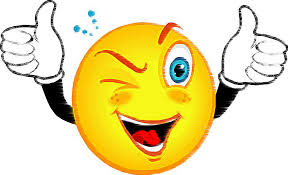 Смайликтерді өзі қалаған нұсқаға жабыстырады